二、排污信息（一）废水污染物信息表废气污染物信息表（三）危险废物信息表（四）噪声污染物信息表三、防治污染设施的建设和运行情况（一）废水防治污染设施（二）废水防治污染设施（三）废水防治污染设施（四）废水防治污染设施（五）废水防治污染设施（六）废气防治污染设施（七）废气防治污染设施（八）废气防治污染设施（九）废气防治污染设施（十）废气防治污染设施（十一）废气防治污染设施（十二）废气防治污染设施（十三）废气防治污染设施（十四）噪声防治污染设施四、建设项目环境影响评价及其他环境保护行政许可情况五、突发环境事件应急预案情况六、环境自行监测情况七、其他环境信息（选填）注意：1、带*项为必填项；样表不足时，请自行复制扩展；此表填好后需盖章，并扫描后和附件一起发至信息公开方；此样表中灰色字体为指导样例，正式公开版需用正式字体（黑色）。国粤（韶关）电力有限公司环境信息公开表（2021年度）国粤（韶关）电力有限公司环境信息公开表（2021年度）国粤（韶关）电力有限公司环境信息公开表（2021年度）国粤（韶关）电力有限公司环境信息公开表（2021年度）国粤（韶关）电力有限公司环境信息公开表（2021年度）一、基础信息一、基础信息一、基础信息一、基础信息一、基础信息*单位名称国粤（韶关）电力有限公司国粤（韶关）电力有限公司国粤（韶关）电力有限公司国粤（韶关）电力有限公司*生产地址韶关市东莞(韶关)浈江产业转移工业园远翔路33号韶关市东莞(韶关)浈江产业转移工业园远翔路33号韶关市东莞(韶关)浈江产业转移工业园远翔路33号韶关市东莞(韶关)浈江产业转移工业园远翔路33号*地理位置东经113度32分， 北纬24度56分东经113度32分， 北纬24度56分东经113度32分， 北纬24度56分东经113度32分， 北纬24度56分*法定代表人黄光茂*统一社会信用代码*统一社会信用代码9144020006217943XF*联系方式环保联系人支宝贵支宝贵支宝贵*联系方式电话号码189278898961892788989618927889896*联系方式传真号码(0751)6528608(0751)6528608(0751)6528608*联系方式邮政编码512040512040512040*生产经营和管理服务的主要内容火电厂发电、输电业务火电厂发电、输电业务火电厂发电、输电业务火电厂发电、输电业务*主要产品产品名称产品名称计量单位实际年产量*主要产品电电MW4061658*主要产品*主要产品*主要产品*排放口信息排放口编号WS-ZJ00301排放口名称循环冷却水系统排水处理系统排水口*排放口信息执行标准广东省《水污染物排放限值》（DB44/26-2001）第二时段三级标准广东省《水污染物排放限值》（DB44/26-2001）第二时段三级标准广东省《水污染物排放限值》（DB44/26-2001）第二时段三级标准*排放口信息排放方式连续排放排放去向铣鸡坑污水处理厂*排放口信息允许排放的年废水总量（t/a)533500533500533500*排放口信息分布位置循环冷却水系统排污池循环冷却水系统排污池循环冷却水系统排污池*排放口信息排放污染物种类pH、COD、BOD5、SS、NH3-N、总磷、石油类pH、COD、BOD5、SS、NH3-N、总磷、石油类pH、COD、BOD5、SS、NH3-N、总磷、石油类*污染物信息污染物名称排放标准（限值）排放浓度排放总量（t）*污染物信息pH6-9监测报告/*污染物信息COD500mg/L监测报告/*污染物信息BOD5300mg/L监测报告/*污染物信息SS400mg/L监测报告/*污染物信息NH3-N----监测报告/*污染物信息总磷----监测报告/*污染物信息石油类20mg/L监测报告/*监测信息监测时间监测报告编号超标情况超标情况*监测信息2021年01月25日ZRT-HJ20120258-1无无*监测信息2021年05月08日ZRT-HJ20140015-1无无*监测信息2021年08月06日ZRT-HJ21070004-1无无*监测信息2021年11月18日ZRT-HJ21100022-1无无*排放口信息排放口编号FQ-ZJ00401排放口名称1、2号机组烟囱总排口*排放口信息执行标准火电厂大气污染物排放标准GB13223-2011，大气污染物排放限值DB44/27-2001火电厂大气污染物排放标准GB13223-2011，大气污染物排放限值DB44/27-2001火电厂大气污染物排放标准GB13223-2011，大气污染物排放限值DB44/27-2001*排放口信息排放方式连续排放排放去向大气*排放口信息允许排放的年废气总量（t/a)烟尘≤54.47t/a 、二氧化硫≤419.11t/a、氮氧化物≤423.48t/a。烟尘≤54.47t/a 、二氧化硫≤419.11t/a、氮氧化物≤423.48t/a。烟尘≤54.47t/a 、二氧化硫≤419.11t/a、氮氧化物≤423.48t/a。*排放口信息分布位置1、2号机组烟囱1、2号机组烟囱1、2号机组烟囱*排放口信息排放污染物种类烟尘、SO2、NOX烟尘、SO2、NOX烟尘、SO2、NOX*污染物信息污染物名称排放标准（限值）排放浓度排放总量（t）*污染物信息烟尘10mg/m3自动监控实测数据22.89*污染物信息二氧化硫35mg/m3自动监控实测数据239.38*污染物信息氮氧化物50mg/m3自动监控实测数据417.25*监测信息监测时间监测报告编号超标情况超标情况*监测信息2021年01月HJ76-2017（202101）无无*监测信息2021年02月HJ76-2017（202102）无无*监测信息2021年03月HJ76-2017（202103）无无*监测信息2021年04月HJ76-2017（202104）无无*监测信息2021年05月HJ76-2017（202105）无无*监测信息2021年06月HJ76-2017（202106）无无*监测信息2021年07月HJ76-2017（202107）无无*监测信息2021年08月HJ76-2017（202108）无无*监测信息2021年09月HJ76-2017（202109）无无*监测信息2021年10月HJ76-2017（202110）无无*监测信息2021年11月HJ76-2017（202111）无无*监测信息2021年12月HJ76-2017（202112）无无序号*废物名称*计划产生量*实际产生量*贮存量*规范转移量1废矿物油与含矿物油废物12t11.702t3.734t10.098t*噪声执行标准*噪声执行标准《声环境质量标准》（GB3096-2008）中3a、4a类标准《声环境质量标准》（GB3096-2008）中3a、4a类标准*监测信息监测时间监测报告编号超标情况*监测信息2021年01月25日ZRT-HJ20120258-1无*监测信息2021年05月08日ZRT-HJ20140015-1无*监测信息2021年08月06日ZRT-HJ21070004-1无*监测信息2021年11月18日ZRT-HJ21100022-1无*设施名称工业废水处理设施工业废水处理设施工业废水处理设施所在排放口编号/所在排放口名称/*建设日期（年/月）2016/04*投运日期（年/月）2017/04运营单位国粤（韶关）电力有限公司国粤（韶关）电力有限公司国粤（韶关）电力有限公司*设计处理能力（t/d)1200*实际处理量（t/d)214.42*运行小时(h/d）4.284.284.28*处理工艺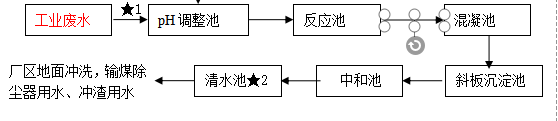 *设施名称含煤废水处理设施含煤废水处理设施含煤废水处理设施所在排放口编号/所在排放口名称/*建设日期（年/月）2016/04*投运日期（年/月）2017/04运营单位国粤（韶关）电力有限公司国粤（韶关）电力有限公司国粤（韶关）电力有限公司*设计处理能力（t/d)1200*实际处理量（t/d)906*运行小时(h/d）18.1318.1318.13*处理工艺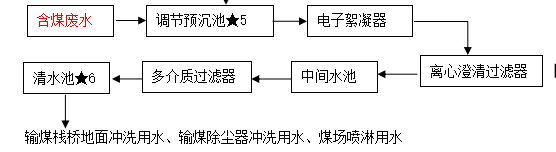 *设施名称含油废水处理设施含油废水处理设施含油废水处理设施所在排放口编号/所在排放口名称/*建设日期（年/月）2016/04*投运日期（年/月）2017/07运营单位国粤（韶关）电力有限公司国粤（韶关）电力有限公司国粤（韶关）电力有限公司*设计处理能力（t/d)120*实际处理量（t/d)0.18*运行小时(h/d）0.040.040.04*处理工艺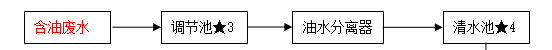 *设施名称脱硫废水处理设施脱硫废水处理设施脱硫废水处理设施所在排放口编号/所在排放口名称/*建设日期（年/月）2016/04*投运日期（年/月）2017/04运营单位国粤（韶关）电力有限公司国粤（韶关）电力有限公司国粤（韶关）电力有限公司*设计处理能力（t/d)288*实际处理量（t/d)124.23*运行小时(h/d）10.3510.3510.35*处理工艺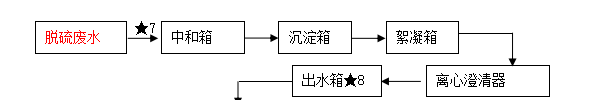 *设施名称生活废水处理设施生活废水处理设施生活废水处理设施所在排放口编号/所在排放口名称/*建设日期（年/月）2016/04*投运日期（年/月）2017/04运营单位国粤（韶关）电力有限公司国粤（韶关）电力有限公司国粤（韶关）电力有限公司*设计处理能力（t/d)240*实际处理量（t/d)73.74*运行小时(h/d）7.377.377.37*处理工艺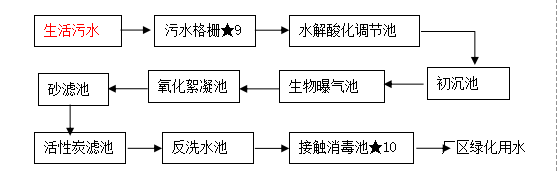 *设施名称#1电袋复合除尘设施#1电袋复合除尘设施#1电袋复合除尘设施所在排放口编号/所在排放口名称/*建设日期（年/月）2016/04*投运日期（年/月）2017/07运营单位国粤（韶关）电力有限公司国粤（韶关）电力有限公司国粤（韶关）电力有限公司*设计处理能力(m3/h))1283434*实际处理量(m3/h)860710.34*运行小时(h/d）18.518.518.5*处理工艺来自于锅炉的烟气经空预器、烟道进入到高效电袋复合除尘器的进口喇叭，进口喇叭内部设置有阻流加导流的气流分布板，含有粉尘颗粒的烟气经气流分布板分配后进入电场通道，电场内芒刺线和阳极板通过高压硅整流器形成了高压电场，由于阴极发生电晕放电、气体被电离，此时，带负电的气体离子，在电场力的作用下，向阳极板运动，在运动中与粉尘颗粒相碰，则使粉尘颗粒荷电荷电后的尘粒在电场力的作用下，亦向阳极运动，到达阳极后，放出所带的电子，尘粒则沉积于阳极板上，经初步净化的烟气通过区间气流分布装置，继续进入到滤袋仓室内，透过滤袋完成了进一步的过滤，粉尘被阻挡在滤袋的外表面，过滤后的洁净气体在滤袋内部，经上箱进入尾部烟道排放。来自于锅炉的烟气经空预器、烟道进入到高效电袋复合除尘器的进口喇叭，进口喇叭内部设置有阻流加导流的气流分布板，含有粉尘颗粒的烟气经气流分布板分配后进入电场通道，电场内芒刺线和阳极板通过高压硅整流器形成了高压电场，由于阴极发生电晕放电、气体被电离，此时，带负电的气体离子，在电场力的作用下，向阳极板运动，在运动中与粉尘颗粒相碰，则使粉尘颗粒荷电荷电后的尘粒在电场力的作用下，亦向阳极运动，到达阳极后，放出所带的电子，尘粒则沉积于阳极板上，经初步净化的烟气通过区间气流分布装置，继续进入到滤袋仓室内，透过滤袋完成了进一步的过滤，粉尘被阻挡在滤袋的外表面，过滤后的洁净气体在滤袋内部，经上箱进入尾部烟道排放。来自于锅炉的烟气经空预器、烟道进入到高效电袋复合除尘器的进口喇叭，进口喇叭内部设置有阻流加导流的气流分布板，含有粉尘颗粒的烟气经气流分布板分配后进入电场通道，电场内芒刺线和阳极板通过高压硅整流器形成了高压电场，由于阴极发生电晕放电、气体被电离，此时，带负电的气体离子，在电场力的作用下，向阳极板运动，在运动中与粉尘颗粒相碰，则使粉尘颗粒荷电荷电后的尘粒在电场力的作用下，亦向阳极运动，到达阳极后，放出所带的电子，尘粒则沉积于阳极板上，经初步净化的烟气通过区间气流分布装置，继续进入到滤袋仓室内，透过滤袋完成了进一步的过滤，粉尘被阻挡在滤袋的外表面，过滤后的洁净气体在滤袋内部，经上箱进入尾部烟道排放。*设施名称#2电袋复合除尘设施#2电袋复合除尘设施#2电袋复合除尘设施所在排放口编号/所在排放口名称/*建设日期（年/月）2016/05*投运日期（年/月）2017/11运营单位国粤（韶关）电力有限公司国粤（韶关）电力有限公司国粤（韶关）电力有限公司*设计处理能力(m3/h))1283434*实际处理量(m3/h)850788.47*运行小时(h/d）21.4521.4521.45*处理工艺来自于锅炉的烟气经空预器、烟道进入到高效电袋复合除尘器的进口喇叭，进口喇叭内部设置有阻流加导流的气流分布板，含有粉尘颗粒的烟气经气流分布板分配后进入电场通道，电场内芒刺线和阳极板通过高压硅整流器形成了高压电场，由于阴极发生电晕放电、气体被电离，此时，带负电的气体离子，在电场力的作用下，向阳极板运动，在运动中与粉尘颗粒相碰，则使粉尘颗粒荷电荷电后的尘粒在电场力的作用下，亦向阳极运动，到达阳极后，放出所带的电子，尘粒则沉积于阳极板上，经初步净化的烟气通过区间气流分布装置，继续进入到滤袋仓室内，透过滤袋完成了进一步的过滤，粉尘被阻挡在滤袋的外表面，过滤后的洁净气体在滤袋内部，经上箱进入尾部烟道排放。来自于锅炉的烟气经空预器、烟道进入到高效电袋复合除尘器的进口喇叭，进口喇叭内部设置有阻流加导流的气流分布板，含有粉尘颗粒的烟气经气流分布板分配后进入电场通道，电场内芒刺线和阳极板通过高压硅整流器形成了高压电场，由于阴极发生电晕放电、气体被电离，此时，带负电的气体离子，在电场力的作用下，向阳极板运动，在运动中与粉尘颗粒相碰，则使粉尘颗粒荷电荷电后的尘粒在电场力的作用下，亦向阳极运动，到达阳极后，放出所带的电子，尘粒则沉积于阳极板上，经初步净化的烟气通过区间气流分布装置，继续进入到滤袋仓室内，透过滤袋完成了进一步的过滤，粉尘被阻挡在滤袋的外表面，过滤后的洁净气体在滤袋内部，经上箱进入尾部烟道排放。来自于锅炉的烟气经空预器、烟道进入到高效电袋复合除尘器的进口喇叭，进口喇叭内部设置有阻流加导流的气流分布板，含有粉尘颗粒的烟气经气流分布板分配后进入电场通道，电场内芒刺线和阳极板通过高压硅整流器形成了高压电场，由于阴极发生电晕放电、气体被电离，此时，带负电的气体离子，在电场力的作用下，向阳极板运动，在运动中与粉尘颗粒相碰，则使粉尘颗粒荷电荷电后的尘粒在电场力的作用下，亦向阳极运动，到达阳极后，放出所带的电子，尘粒则沉积于阳极板上，经初步净化的烟气通过区间气流分布装置，继续进入到滤袋仓室内，透过滤袋完成了进一步的过滤，粉尘被阻挡在滤袋的外表面，过滤后的洁净气体在滤袋内部，经上箱进入尾部烟道排放。*设施名称#1SNCR+SCR联合脱硝#1SNCR+SCR联合脱硝#1SNCR+SCR联合脱硝所在排放口编号/所在排放口名称/*建设日期（年/月）2016/04*投运日期（年/月）2017/07运营单位国粤（韶关）电力有限公司国粤（韶关）电力有限公司国粤（韶关）电力有限公司*设计处理能力(m3/h))1167587*实际处理量(m3/h)860710.34*运行小时(h/d）18.518.518.5*处理工艺SNCR(选择性非催化还原)烟气脱硝技术主要使用含氮的还原剂(尿素)在850~1150℃温度范围喷入含NO的燃烧产物中，发生还原反应，脱除NO,生产氮气和水。SCR(选择性催化还原)脱硝技术是指在催化剂和氧气的存在下，在320℃~427℃温度范围下，还原剂(尿素)有选择性地与烟气中的NOx反应生成无害的氮和水，从而去除烟气中的NOx。SNCR(选择性非催化还原)烟气脱硝技术主要使用含氮的还原剂(尿素)在850~1150℃温度范围喷入含NO的燃烧产物中，发生还原反应，脱除NO,生产氮气和水。SCR(选择性催化还原)脱硝技术是指在催化剂和氧气的存在下，在320℃~427℃温度范围下，还原剂(尿素)有选择性地与烟气中的NOx反应生成无害的氮和水，从而去除烟气中的NOx。SNCR(选择性非催化还原)烟气脱硝技术主要使用含氮的还原剂(尿素)在850~1150℃温度范围喷入含NO的燃烧产物中，发生还原反应，脱除NO,生产氮气和水。SCR(选择性催化还原)脱硝技术是指在催化剂和氧气的存在下，在320℃~427℃温度范围下，还原剂(尿素)有选择性地与烟气中的NOx反应生成无害的氮和水，从而去除烟气中的NOx。*设施名称#2SNCR+SCR联合脱硝#2SNCR+SCR联合脱硝#2SNCR+SCR联合脱硝所在排放口编号/所在排放口名称/*建设日期（年/月）2016/05*投运日期（年/月）2017/11运营单位国粤（韶关）电力有限公司国粤（韶关）电力有限公司国粤（韶关）电力有限公司*设计处理能力(m3/h))1167587*实际处理量(m3/h)850788.47*运行小时(h/d）21.4521.4521.45*处理工艺SNCR(选择性非催化还原)烟气脱硝技术主要使用含氮的还原剂(尿素)在850~1150℃温度范围喷入含NO的燃烧产物中，发生还原反应，脱除NO,生产氮气和水。SCR(选择性催化还原)脱硝技术是指在催化剂和氧气的存在下，在320℃~427℃温度范围下，还原剂(尿素)有选择性地与烟气中的NOx反应生成无害的氮和水，从而去除烟气中的NOx。SNCR(选择性非催化还原)烟气脱硝技术主要使用含氮的还原剂(尿素)在850~1150℃温度范围喷入含NO的燃烧产物中，发生还原反应，脱除NO,生产氮气和水。SCR(选择性催化还原)脱硝技术是指在催化剂和氧气的存在下，在320℃~427℃温度范围下，还原剂(尿素)有选择性地与烟气中的NOx反应生成无害的氮和水，从而去除烟气中的NOx。SNCR(选择性非催化还原)烟气脱硝技术主要使用含氮的还原剂(尿素)在850~1150℃温度范围喷入含NO的燃烧产物中，发生还原反应，脱除NO,生产氮气和水。SCR(选择性催化还原)脱硝技术是指在催化剂和氧气的存在下，在320℃~427℃温度范围下，还原剂(尿素)有选择性地与烟气中的NOx反应生成无害的氮和水，从而去除烟气中的NOx。*设施名称#1石灰石-石膏湿法脱硫#1石灰石-石膏湿法脱硫#1石灰石-石膏湿法脱硫所在排放口编号/所在排放口名称/*建设日期（年/月）2016/04*投运日期（年/月）2017/07运营单位国粤（韶关）电力有限公司国粤（韶关）电力有限公司国粤（韶关）电力有限公司*设计处理能力(m3/h))1354529*实际处理量(m3/h)860710.34*运行小时(h/d）18.518.518.5*处理工艺由锅炉引风机来的热烟气经风机升压后，进入喷淋吸收塔进行脱硫。在吸收塔内，烟气与石灰石浆液逆流接触，烟气中的SO2和SO3与浆液中的石灰石反应，形成亚硫酸钙和硫酸钙，烟气中的HCl、HF也与浆液中的石灰石反应而被吸收。脱硫后的饱和烟气经吸收塔顶部除雾器除去夹带的雾滴后排入烟囱。氧化空气风机将空气鼓入吸收塔浆池(持液槽)，将亚硫酸钙氧化成硫酸钙，过饱和的硫酸钙溶液结晶生成石膏(CaS04·2H2O)。产生的石膏浆液通过石膏浆液排出泵连续抽出，视吸收塔浆池的液位高低决定将石膏浆液送至石膏水力旋流器进行脱水或将浆液送回吸收塔。由锅炉引风机来的热烟气经风机升压后，进入喷淋吸收塔进行脱硫。在吸收塔内，烟气与石灰石浆液逆流接触，烟气中的SO2和SO3与浆液中的石灰石反应，形成亚硫酸钙和硫酸钙，烟气中的HCl、HF也与浆液中的石灰石反应而被吸收。脱硫后的饱和烟气经吸收塔顶部除雾器除去夹带的雾滴后排入烟囱。氧化空气风机将空气鼓入吸收塔浆池(持液槽)，将亚硫酸钙氧化成硫酸钙，过饱和的硫酸钙溶液结晶生成石膏(CaS04·2H2O)。产生的石膏浆液通过石膏浆液排出泵连续抽出，视吸收塔浆池的液位高低决定将石膏浆液送至石膏水力旋流器进行脱水或将浆液送回吸收塔。由锅炉引风机来的热烟气经风机升压后，进入喷淋吸收塔进行脱硫。在吸收塔内，烟气与石灰石浆液逆流接触，烟气中的SO2和SO3与浆液中的石灰石反应，形成亚硫酸钙和硫酸钙，烟气中的HCl、HF也与浆液中的石灰石反应而被吸收。脱硫后的饱和烟气经吸收塔顶部除雾器除去夹带的雾滴后排入烟囱。氧化空气风机将空气鼓入吸收塔浆池(持液槽)，将亚硫酸钙氧化成硫酸钙，过饱和的硫酸钙溶液结晶生成石膏(CaS04·2H2O)。产生的石膏浆液通过石膏浆液排出泵连续抽出，视吸收塔浆池的液位高低决定将石膏浆液送至石膏水力旋流器进行脱水或将浆液送回吸收塔。*设施名称#2石灰石-石膏湿法脱硫#2石灰石-石膏湿法脱硫#2石灰石-石膏湿法脱硫所在排放口编号/所在排放口名称/*建设日期（年/月）2016/05*投运日期（年/月）2017/11运营单位国粤（韶关）电力有限公司国粤（韶关）电力有限公司国粤（韶关）电力有限公司*设计处理能力(m3/h))1354529*实际处理量(m3/h)850788.47*运行小时(h/d）21.4521.4521.45*处理工艺由锅炉引风机来的热烟气经风机升压后，进入喷淋吸收塔进行脱硫。在吸收塔内，烟气与石灰石浆液逆流接触，烟气中的SO2和SO3与浆液中的石灰石反应，形成亚硫酸钙和硫酸钙，烟气中的HCl、HF也与浆液中的石灰石反应而被吸收。脱硫后的饱和烟气经吸收塔顶部除雾器除去夹带的雾滴后排入烟囱。氧化空气风机将空气鼓入吸收塔浆池(持液槽)，将亚硫酸钙氧化成硫酸钙，过饱和的硫酸钙溶液结晶生成石膏(CaS04·2H2O)。产生的石膏浆液通过石膏浆液排出泵连续抽出，视吸收塔浆池的液位高低决定将石膏浆液送至石膏水力旋流器进行脱水或将浆液送回吸收塔。由锅炉引风机来的热烟气经风机升压后，进入喷淋吸收塔进行脱硫。在吸收塔内，烟气与石灰石浆液逆流接触，烟气中的SO2和SO3与浆液中的石灰石反应，形成亚硫酸钙和硫酸钙，烟气中的HCl、HF也与浆液中的石灰石反应而被吸收。脱硫后的饱和烟气经吸收塔顶部除雾器除去夹带的雾滴后排入烟囱。氧化空气风机将空气鼓入吸收塔浆池(持液槽)，将亚硫酸钙氧化成硫酸钙，过饱和的硫酸钙溶液结晶生成石膏(CaS04·2H2O)。产生的石膏浆液通过石膏浆液排出泵连续抽出，视吸收塔浆池的液位高低决定将石膏浆液送至石膏水力旋流器进行脱水或将浆液送回吸收塔。由锅炉引风机来的热烟气经风机升压后，进入喷淋吸收塔进行脱硫。在吸收塔内，烟气与石灰石浆液逆流接触，烟气中的SO2和SO3与浆液中的石灰石反应，形成亚硫酸钙和硫酸钙，烟气中的HCl、HF也与浆液中的石灰石反应而被吸收。脱硫后的饱和烟气经吸收塔顶部除雾器除去夹带的雾滴后排入烟囱。氧化空气风机将空气鼓入吸收塔浆池(持液槽)，将亚硫酸钙氧化成硫酸钙，过饱和的硫酸钙溶液结晶生成石膏(CaS04·2H2O)。产生的石膏浆液通过石膏浆液排出泵连续抽出，视吸收塔浆池的液位高低决定将石膏浆液送至石膏水力旋流器进行脱水或将浆液送回吸收塔。*设施名称#1湿式静电除尘器#1湿式静电除尘器#1湿式静电除尘器所在排放口编号/所在排放口名称/*建设日期（年/月）2016/04*投运日期（年/月）2017/07运营单位国粤（韶关）电力有限公司国粤（韶关）电力有限公司国粤（韶关）电力有限公司*设计处理能力(m3/h))1634280*实际处理量(m3/h)860710.34*运行小时(h/d）18.518.518.5*处理工艺含有粉尘颗粒的气体，在接有高压直流电源的阴极线(又称电晕极)和接地的阳极板之间所形成的高压电场通过时，由于阴极发生电晕放电、气体被电离，此时，带负电的气体离子，在电场力的作用下，向阳板运动，在运动中与粉尘颗粒相碰，则使尘粒荷以负电，荷电后的尘粒在电场力的作用下，亦向阳极运动，到达阳极后，放出所带的电子，尘粒则沉积于阳极板上，而得到净化的气体排出除尘器外。含有粉尘颗粒的气体，在接有高压直流电源的阴极线(又称电晕极)和接地的阳极板之间所形成的高压电场通过时，由于阴极发生电晕放电、气体被电离，此时，带负电的气体离子，在电场力的作用下，向阳板运动，在运动中与粉尘颗粒相碰，则使尘粒荷以负电，荷电后的尘粒在电场力的作用下，亦向阳极运动，到达阳极后，放出所带的电子，尘粒则沉积于阳极板上，而得到净化的气体排出除尘器外。含有粉尘颗粒的气体，在接有高压直流电源的阴极线(又称电晕极)和接地的阳极板之间所形成的高压电场通过时，由于阴极发生电晕放电、气体被电离，此时，带负电的气体离子，在电场力的作用下，向阳板运动，在运动中与粉尘颗粒相碰，则使尘粒荷以负电，荷电后的尘粒在电场力的作用下，亦向阳极运动，到达阳极后，放出所带的电子，尘粒则沉积于阳极板上，而得到净化的气体排出除尘器外。*设施名称#2湿式静电除尘器#2湿式静电除尘器#2湿式静电除尘器所在排放口编号/所在排放口名称/*建设日期（年/月）2016/05*投运日期（年/月）2017/11运营单位国粤（韶关）电力有限公司国粤（韶关）电力有限公司国粤（韶关）电力有限公司*设计处理能力(m3/h))1634280*实际处理量(m3/h)850788.47*运行小时(h/d）21.4521.4521.45*处理工艺含有粉尘颗粒的气体，在接有高压直流电源的阴极线(又称电晕极)和接地的阳极板之间所形成的高压电场通过时，由于阴极发生电晕放电、气体被电离，此时，带负电的气体离子，在电场力的作用下，向阳板运动，在运动中与粉尘颗粒相碰，则使尘粒荷以负电，荷电后的尘粒在电场力的作用下，亦向阳极运动，到达阳极后，放出所带的电子，尘粒则沉积于阳极板上，而得到净化的气体排出除尘器外。含有粉尘颗粒的气体，在接有高压直流电源的阴极线(又称电晕极)和接地的阳极板之间所形成的高压电场通过时，由于阴极发生电晕放电、气体被电离，此时，带负电的气体离子，在电场力的作用下，向阳板运动，在运动中与粉尘颗粒相碰，则使尘粒荷以负电，荷电后的尘粒在电场力的作用下，亦向阳极运动，到达阳极后，放出所带的电子，尘粒则沉积于阳极板上，而得到净化的气体排出除尘器外。含有粉尘颗粒的气体，在接有高压直流电源的阴极线(又称电晕极)和接地的阳极板之间所形成的高压电场通过时，由于阴极发生电晕放电、气体被电离，此时，带负电的气体离子，在电场力的作用下，向阳板运动，在运动中与粉尘颗粒相碰，则使尘粒荷以负电，荷电后的尘粒在电场力的作用下，亦向阳极运动，到达阳极后，放出所带的电子，尘粒则沉积于阳极板上，而得到净化的气体排出除尘器外。序号设施名称建设日期（年/月）投运日期（年/月）处理工艺1引风机2016年04月/2016年05月2017年07月/2017年11月机身外包吸声材料2一次风机2016年04月/2016年05月2017年07月/2017年11月独立混凝土基础减振、进风口安装消声器、机身外包吸声材料。3二次风机2016年04月/2016年05月2017年07月/2017年11月独立混凝土基础减振、进风口安装消声器、机身外包吸声材料。4高压流化风机2016年04月/2016年05月2017年07月/2017年11月独立混凝土基础，橡胶垫减振、进风口安装消声器。5发电机2016年04月/2016年05月2017年07月/2017年11月隔音罩、厂房隔音。6汽轮机2016年04月/2016年05月2017年07月/2017年11月隔音罩、厂房隔音。7锅炉排汽2016年04月/2016年05月2017年07月/2017年11月消声器序号环保行政许可文件题名制作或审批单位批复日期批复文号备注1　*建设项目环境影响报告南京国环环境科技发展股份有限公司2015年01月19日（环审【2015】11号）/2　*环评批复文件中华人民共和国环境保护部2015年01月19日（环审【2015】11号）/3　*竣工验收文件广东省生态环境厅2019年02月02日粤环审〔2019〕43号/4　*排污许可证韶关市生态环境局2020年05月31日9144020006217943XF001P延期*环境事件应急预案编制情况是否编制是否备案*环境事件应急预案编制情况是是*突发环境事件应急预案电子版备案编号：440200-2020-019-M备案编号：440200-2020-019-M*环境自行监测情况方案编制情况是否编制是否开展自行监测*环境自行监测情况方案编制情况是是*环境自行监测方案电子版方案版本:V2017110401方案版本:V2017110401项目名称审核单位审核时间审核结果文件文号企业环保信用评价////ISO14001环境管理体系认证////清洁生产审核韶关市工业和信息化局2020/07/13通过/清洁生产审核广东省工业和信息化厅广东省生态环境厅2021/07/20通过粤工信节能函〔2021〕59号缴纳环保税情况正常缴纳。正常缴纳。正常缴纳。正常缴纳。...////